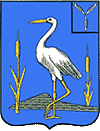 АДМИНИСТРАЦИЯ БОЛЬШЕКАРАЙСКОГО МУНИЦИПАЛЬНОГО ОБРАЗОВАНИЯ РОМАНОВСКОГО  МУНИЦИПАЛЬНОГО РАЙОНА САРАТОВСКОЙ ОБЛАСТИРАСПОРЯЖЕНИЕ№ 24-р23 октября  2020 годас.Большой КарайОб изменении сведений в связи с инвентаризацией, содержащихся в государственном адресном реестре    В соответствии с Федеральным законом от 06 октября 2003 года №131-ФЗ «Об общих принципах организации местного самоуправления в Российской Федерации», Федеральным законом от 28 декабря 2013 года № 443-ФЗ «О федеральной информационной адресной системе и внесении изменений в Федеральный закон «Об общих принципах организации местного самоуправления в Российской федерации», разделом 4 постановления Правительства Российской Федерации от 22 мая 2015 года № 492 «О составе сведений об адресах, размещаемых в государственном адресном реестре, порядке межведомственного информационного взаимодействия при ведении государственного адресного реестра, о внесении изменений и признании утратившими силу некоторых актов Правительства Российской Федерации», с Приказом Минфина России от 05 ноября 2015 года № 171н «Об утверждении Перечня элементов планировочной структуры, элементов улично- дорожной сети, элементов объектов адресации, типов зданий (сооружений), помещений, используемых в качестве реквизитов адреса, и правил сокращенного наименования адресообразующих элементов», руководствуясь Уставом Большекарайского  муниципального образования Романовского муниципального района Саратовской области и в связи с отсутствием объектов адресации в государственном адресном реестре (далее – ГАР)1. Внести в государственный адресный реестр ФИАС следующие изменения:         - изменить объект адресации :        Российская Федерация, Саратовская область, Романовский муниципальный район, сельское поселение Большекарайское, село Большой Карай, улица Рабочая, домовладение 21, квартира 1 на Российская Федерация, Саратовская область, Романовский муниципальный район, сельское поселение Большекарайское, село Большой Карай, улица Рабочая, домовладение 21, квартира 1; 2. Контроль за исполнением настоящего распоряжения оставляю за собой .        Глава Большекарайскогомуниципального образования ________________Н.В. Соловьева	Приложение  №1 к распоряжению                                                                                            Администрации Большекарайского МО                                                                                                 от 23.10 2020 года № 24 -р№ п/пАдрес земельного участкаКадастровый номер земельного участкаРоссийская Федерация, Саратовская область , Романовский муниципальный район, сельское поселение Большекарайское, село Большой Карай, улица Новый План, дом 11164:29:000000:836